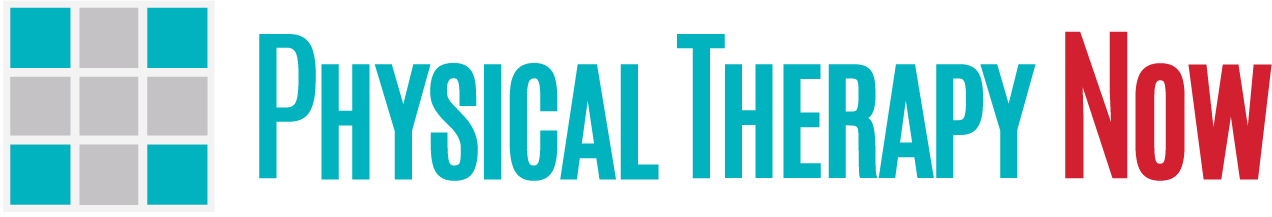 Step 1:  Pre-QualificationBefore we provide additional information, please fill out this form (copy and paste, scan, print) and email back to franchise@physicaltherapynow.comName: Lead Date:	Address: Contact Number: Email Address:	Thank you for contacting us about Physical Therapy NOW’s ownership opportunities. Physical Therapy is a recession resistant business with no geographical constraints, and PT NOW is the fastest growing Physical Therapy Practice in the U.S.  Our owners enjoy an easy-to-operate, low overhead quick return of investment business model while helping people through the power of Physical Therapy. How did you hear about PT NOW? What attracted you to respond to us? When are you looking to get into a business?		Why are you looking now? Where would you like to open a business:  1st choice? 			2nd Choice? What is your career background?  Have you filed for bankruptcy within the last seven years? Have you ever been convicted of a felony? For our franchise, our average investment is $150,000 which includes working capital. Upon qualification, you’ll need a minimum of $200,000 in net worth with $40,000 in available cash. Do you have this? 